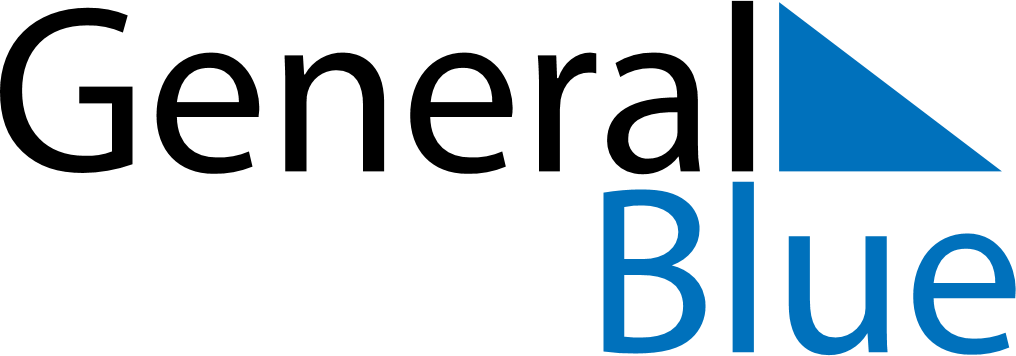 May 2027May 2027May 2027SingaporeSingaporeMondayTuesdayWednesdayThursdayFridaySaturdaySunday12Labour Day345678910111213141516Hari Raya Haji171819202122232425262728293031